Blank Map for Studying – Label the 13 Colonies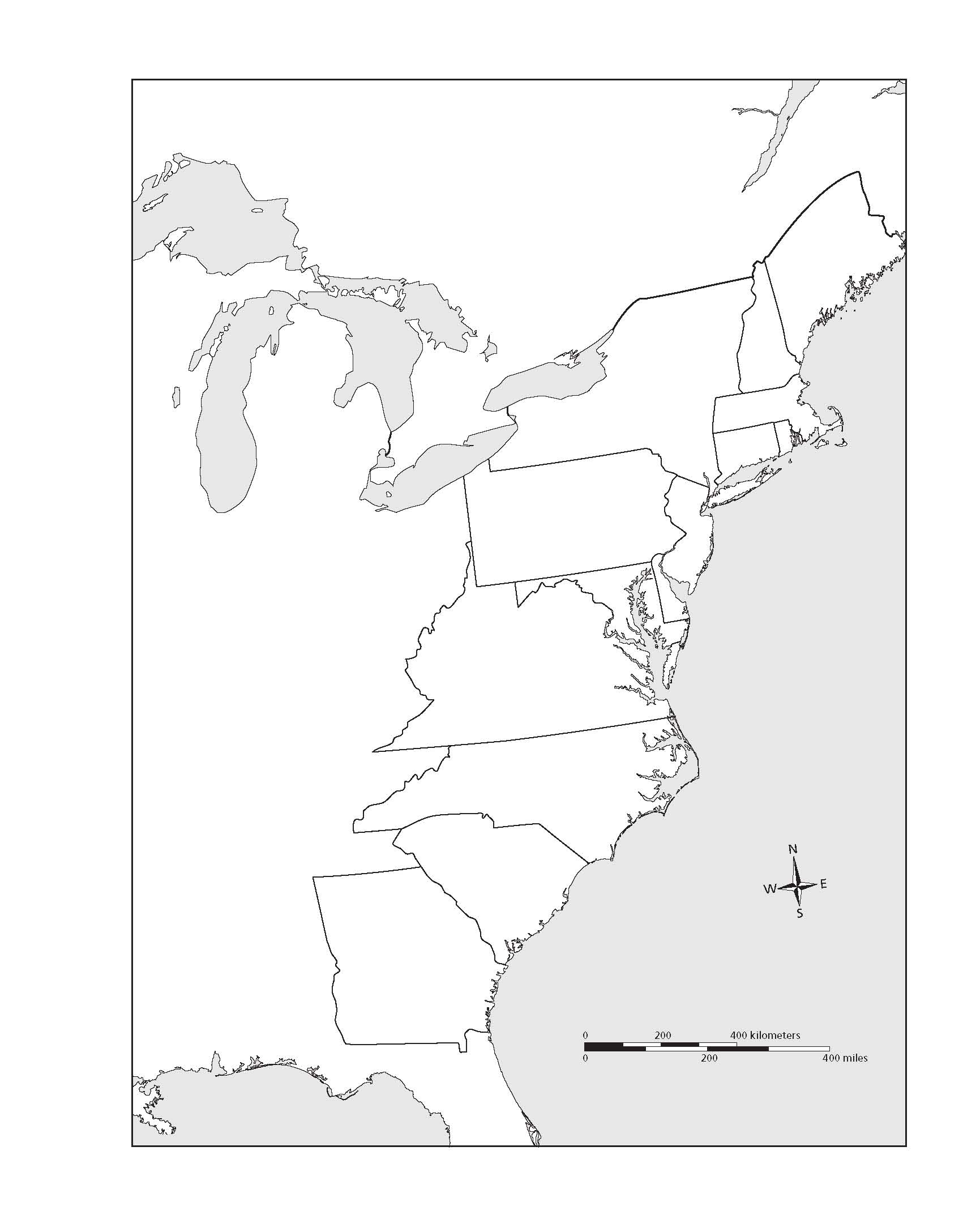 